Pečete rádi? Pak zbystřete svoji pozornost.VYHLAŠUJEME1. ročník soutěže O lysickou buchtuSoutěž se uskuteční v rámci akce Lysice se baví v sobotu 15. června 2019 na fotbalovém hřišti na Oulehle.JAK SE ZÚČASTNITpřihlášku s názvem výrobku podávejte nejpozději do 31. 5. 2019prezentovat můžete sladkou nebo slanou variantu - fantazii se meze nekladoukaždý účastník může soutěžit pouze s jednou sladkou nebo jednou slanou variantouúčastníci soutěže ručí za zdravotní nezávadnost svého výrobkusoutěžní výrobek odevzdá soutěžící v den konání akce mezi 12.00 až 14.00 hod.vyhlášení výsledků soutěže proběhne téhož dne v odpoledních hodináchO CO SE HRAJE?Soutěžit se bude o volné vstupenky na akce, dárková balení piva, knihy a další ceny…Závazné přihlášky přijímáme e-mailem, více informací na tel. č. 737 177 367, e mail: smerda@my-face.cz, kontaktní osobou je Pavel Šmerda.I když budou Vaše dobroty hodnocené porotci, jedná se především o soutěž s úsměvem, pohodou a dobrou náladou. Těšíme se na Vaši účast v soutěži.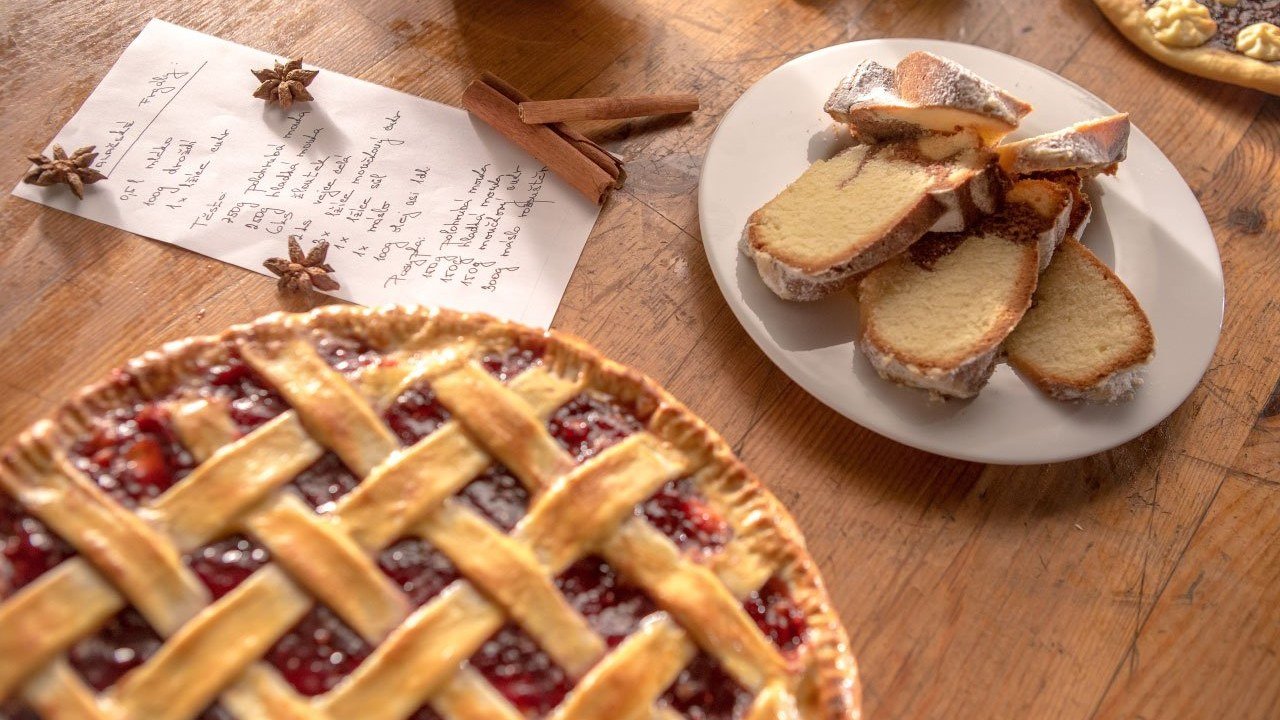 